GUÍA DE EDUCACIÓN FÍSICA¿Qué necesito saber?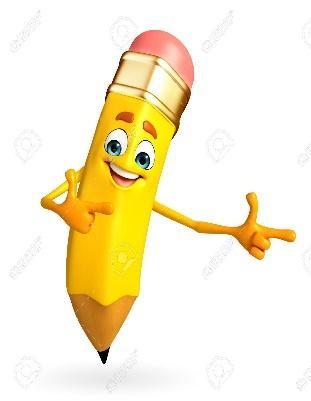 Entonces:Identificar es: reconocer los conceptos de hidrataciónEntendemos por: hidratación la cantidad de agua necesaria para el funcionamiento de cualquier sistema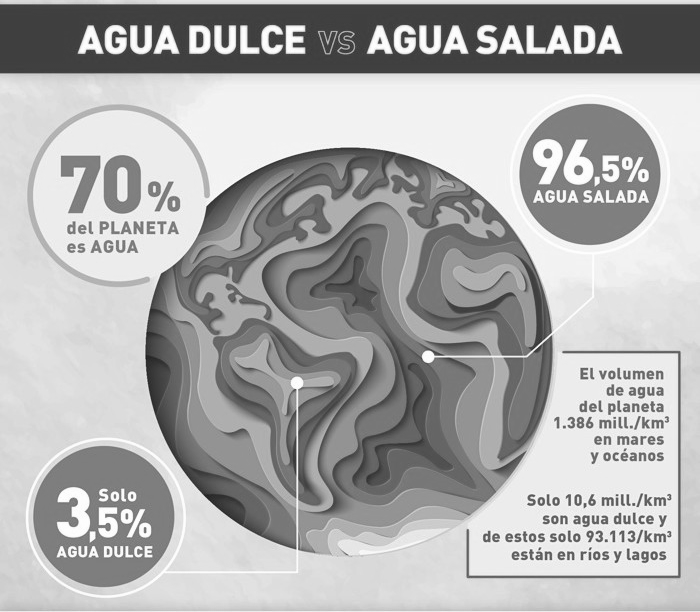 El agua que utilizamos en nuestras casa es agua “dulce” que proviene de ríos, pero lamentablemente es muy escasa y cada vez tenemos menos para utilizar. Por esto tenemos que cuidarla!!! A continuación, te dejo algunos consejos:Aunque quizá el consejo más importante sea no jugar con el agua.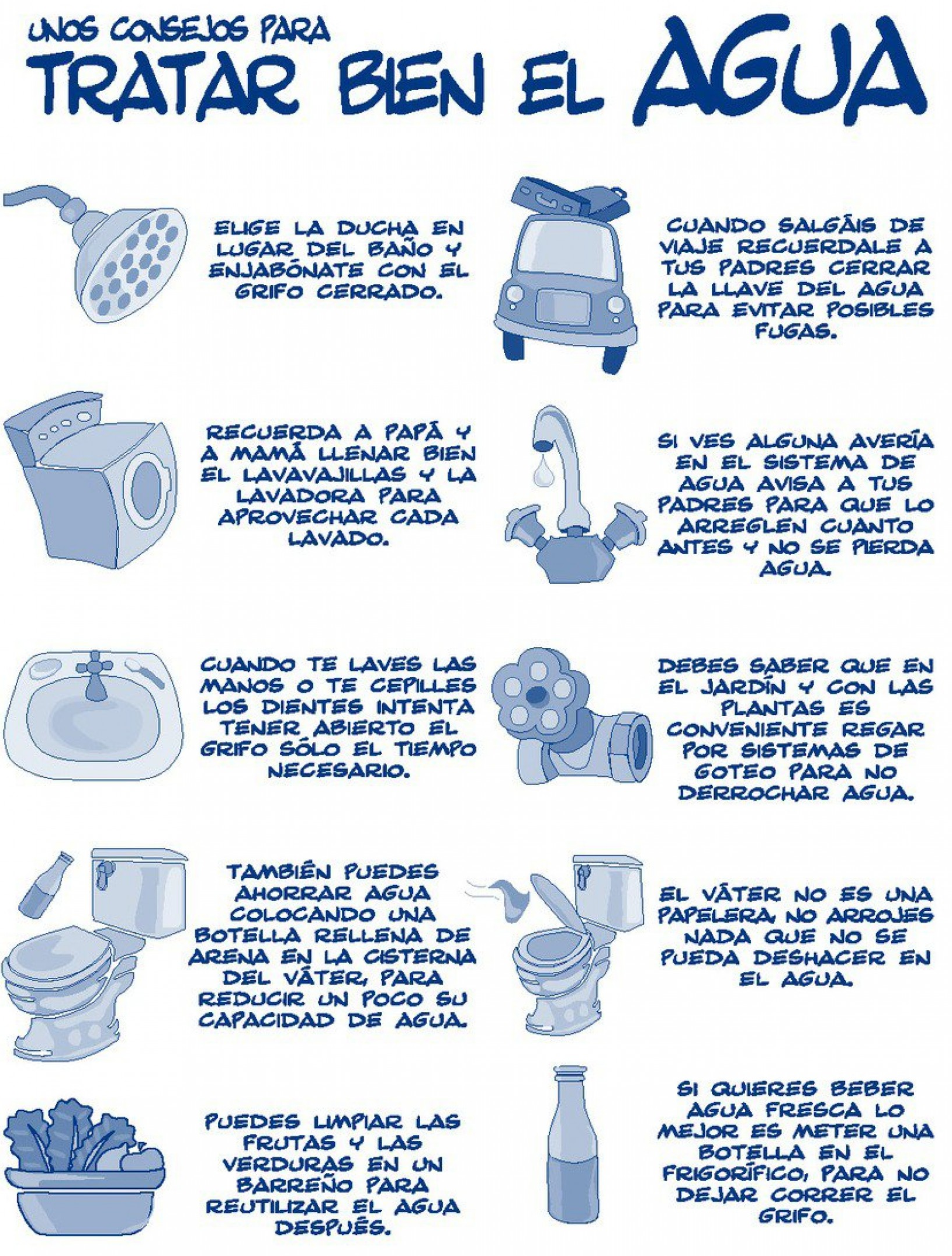 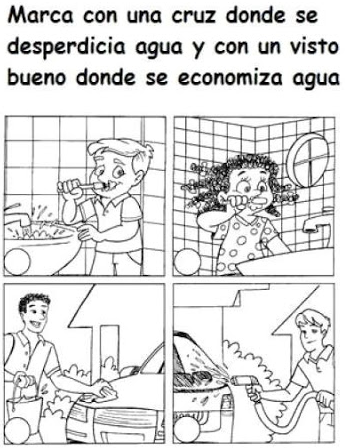 En nuestro cuerpo la primera señal de deshidratación es sentir nuestra boca reseca y desde ahí comienzan casi todos los problemas de salud, por ejemplo, los dolores de cabeza.Los beneficios más importantes son: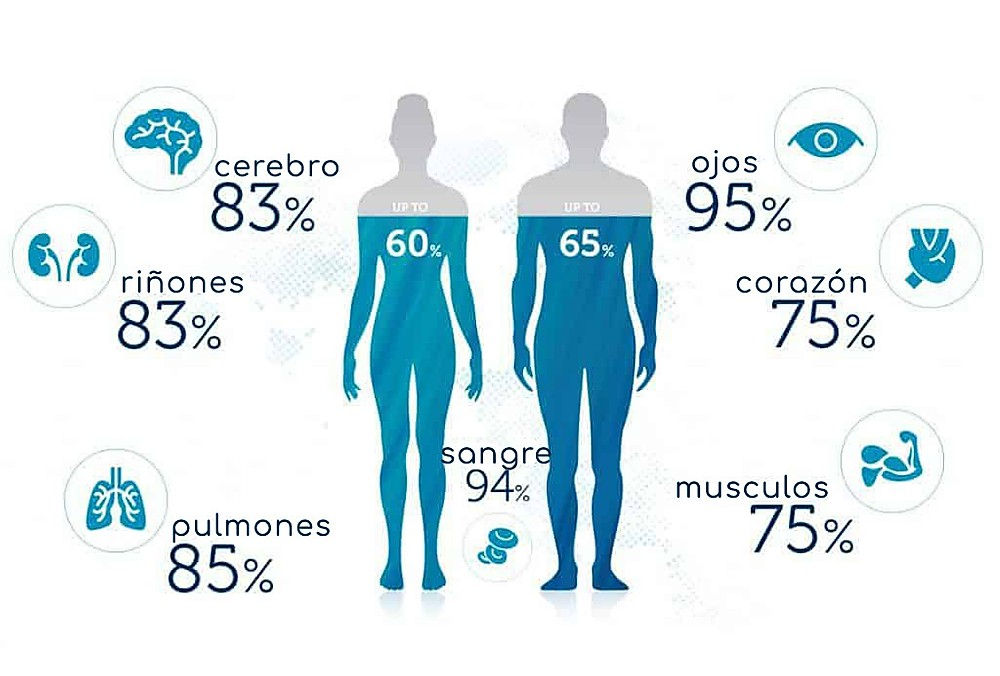 1.      Alivia la fatiga2.      Evita el dolor de cabeza y las migrañas3.      Ayuda en la digestión y evita el estreñimiento4.      Ayuda a mantener la belleza de la piel5.      Regula la temperatura del cuerpo6.      Reduce el riesgo de cáncer7.      Mejora el sistema inmunológico8.      Reduce el riesgo de problemas cardiacos9.      Resuelve el mal aliento10.   Ayuda a perder peso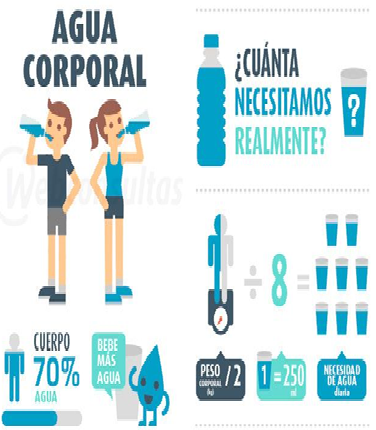 En la siguiente tabla registra tu consumo de agua diaria:Luego de leer toda la información responde las siguientes preguntasPara reflexionar ¿Cuánta agua crees que has consumido hoy?________________________________________________________________________________________________________________________________________________________________________________________________________________________________________________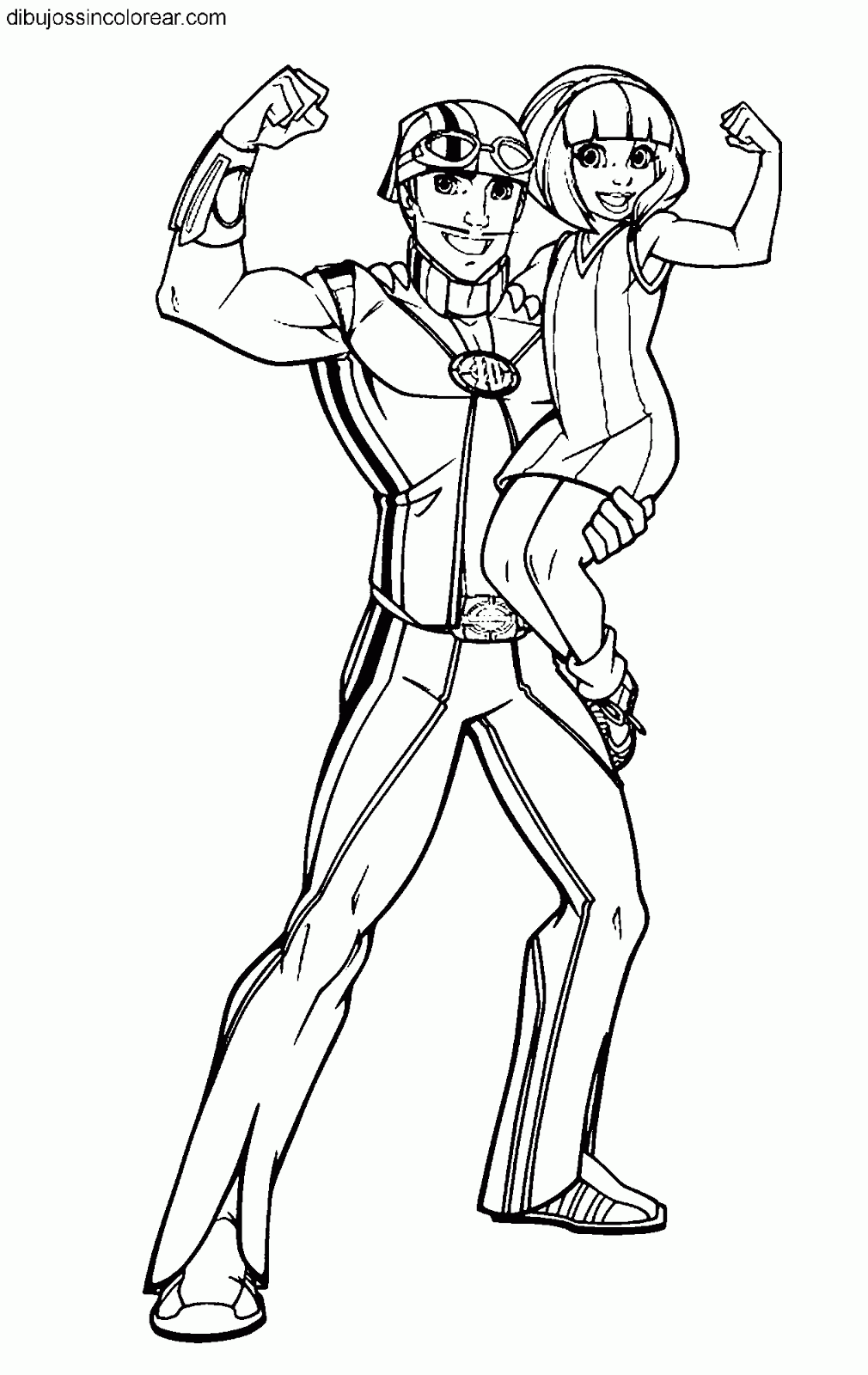 Nombre:Curso: 2°A   Fecha: semana N°19¿QUÉ APRENDEREMOS?¿QUÉ APRENDEREMOS?¿QUÉ APRENDEREMOS?Objetivo (s): OA9: Practicar actividades físicas en forma segura, demostrando la adquisición de hábitos de higiene, posturales y de vida saludableObjetivo (s): OA9: Practicar actividades físicas en forma segura, demostrando la adquisición de hábitos de higiene, posturales y de vida saludableObjetivo (s): OA9: Practicar actividades físicas en forma segura, demostrando la adquisición de hábitos de higiene, posturales y de vida saludableContenidos: Hidratación Contenidos: Hidratación Contenidos: Hidratación Objetivo de la semana: Esta semana vas a identificar los beneficios de tomar aguaObjetivo de la semana: Esta semana vas a identificar los beneficios de tomar aguaObjetivo de la semana: Esta semana vas a identificar los beneficios de tomar aguaHabilidad: IdentificarHabilidad: IdentificarHabilidad: IdentificarEl agua es importante para todo tipo de sistema, incluso nuestro planeta Tierra es un planeta azul, porque el 70% de su superficie está cubierta por agua y sólo 30% es tierra firme.Al igual que nuestro cuerpo, que se constituye de 70% de agua.LUNES MARTESMIERCOLESJUEVESVIERNES SABADODOMINGOVASOS DE AGUA1.- ¿Cuál es el porcentaje de agua de nuestro planeta?a.- 70%b.- 50%c.- 85%2.- ¿Cuál es el porcentaje de agua dulce?a.- 7,5%b.- 5,5%c.- 3,5%3.- Encierra la respuesta correctaa.- Mi papá lava el auto con el agua corriendob.- Mi abuelita junta agua con detergente para lavar la lozac.- Mi hermana se demora mucho en la ducha4.- Encierra la respuesta correctaa.- El funcionamiento del corazón no tiene nada que ver con el consumo de aguab.- El agua solo sirve para bajar de pesoc.- Si tomo más agua lo más probable es que no me duela la cabeza5.- Une con una línea el órgano con el porcentaje de agua que correspondaa.- Cerebro                                 95%b.- Riñones                                 75%c.- Ojos                                       83%d.- Corazón                                 95% e.- Pulmones                               85%f.- Sangre                                    75% g.- Músculos                                83%6.- ¿Cuál es la recomendación diaria de agua que debemos beber?a.- 8 vasos de aguab.- 6 vasos de aguac.- 3 vasos de agua